                                                                                    ПРОЕКТ        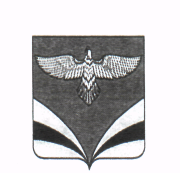            АДМИНИСТРАЦИЯ      сельского поселения Песочное  муниципального района Безенчукский                Самарской области    с.Песочное, ул.Центральная, 48          тел./факс. 8(84676) 32173      ПОСТАНОВЛЕНИЕ  №                ___.___. 2019 Об утверждении Порядка по проведению осмотра зданий, сооружений на предмет их технического состояния и надлежащего технического обслуживания в соответствии с требованиями технических регламентов, предъявляемыми к конструктивным и другим характеристикам надежности и безопасности указанных объектов, требованиями проектной документации, выдаче рекомендаций о мерах по устранению выявленных нарушений в случаях, предусмотренных Градостроительным кодексом Российской Федерации расположенных на территории сельского поселения Песочное.На основании статьи 55.24 Градостроительного кодекса Российской Федерации, Федерального закона от 06 октября 2003 года № 131-ФЗ «Об общих принципах организации местного самоуправления в Российской Федерации», Федерального закона от 30.12.2009 № 384-ФЗ "Технический регламент о безопасности зданий и сооружений", руководствуюсь Уставом сельского поселения Песочное  муниципального района Безенчукский Самарской области,ПОСТАНОВЛЯЮ:Утвердить Порядок по проведению осмотра зданий, сооружений на предмет их технического состояния и надлежащего технического обслуживания в соответствии с требованиями технических регламентов, предъявляемыми к конструктивным и другим характеристикам надежности и безопасности указанных объектов, требованиями проектной документации, выдаче рекомендаций о мерах по устранению выявленных нарушений в случаях, предусмотренных Градостроительным кодексом Российской Федерации расположенных на территории сельского поселения Песочное, согласно приложению 1.  Создать комиссию по осмотру зданий, сооружений в целях оценки их технического состояния и надлежащего технического обслуживания в соответствии с требованиями технических регламентов, предъявляемых к конструктивным и другим характеристикам надежности и безопасности указанных объектов, требованиями проектной документации, выдачи рекомендаций о мерах по устранению выявленных нарушений в случаях, предусмотренных Градостроительным кодексом Российской Федерации и расположенных на территории сельского поселения Песочное муниципального района Безенчукский Самарской области (Приложение 2) (далее - Комиссия).Настоящее постановление вступает в силу со дня его официального опубликования.Опубликовать настоящее постановление в газете «Вестник сельского поселения Песочное» и разместить на официальном сайте Администрации сельского поселения Песочное. Контроль за выполнением настоящего постановления оставляю за собой.        Глава  сельского поселения Песочное                                          В.Г. ГуреевН.А.Горячева8(84676) 32 173Приложение № 1 к постановлению Администрации сельского поселения Песочноеот       № ___ПОРЯДОКпо проведению осмотра зданий, сооружений на предмет их технического состояния и надлежащего технического обслуживания в соответствии с требованиями технических регламентов, предъявляемыми к конструктивным и другим характеристикам надежности и безопасности указанных объектов, требованиями проектной документации, выдаче рекомендаций о мерах по устранению выявленных нарушений в случаях, предусмотренных Градостроительным кодексом Российской Федерации расположенных на территории сельского поселения ПесочноеI. Общие положения1. Настоящий Порядок по проведению осмотра зданий, сооружений на предмет их технического состояния и надлежащего технического обслуживания в соответствии с требованиями технических регламентов, предъявляемыми к конструктивным и другим характеристикам надежности и безопасности указанных объектов, требованиями проектной документации, выдаче рекомендаций о мерах по устранению выявленных нарушений в случаях, предусмотренных Градостроительным кодексом Российской Федерации расположенных на территории сельского поселения Песочное (далее – Порядок) разработан в соответствии с Градостроительным кодексом Российской Федерации, Федеральным законом от 06 октября 2003 года № 131-ФЗ «Об общих принципах организации местного самоуправления в Российской Федерации, Федеральным законом от 30.12.2009 № 384-ФЗ "Технический регламент о безопасности зданий и сооружений". 2. Настоящий Порядок устанавливает порядок осуществления проведения осмотров зданий, сооружений на предмет их технического состояния и надлежащего технического обслуживания в соответствии с требованиями технических регламентов, предъявляемых к конструктивным и другим характеристикам надежности и безопасности указанных объектов, требованиями проектной документации, выдачи рекомендаций о мерах по устранению выявленных нарушений в случаях, предусмотренных Градостроительным кодексом Российской Федерации расположенных на территории  сельского поселения Песочное (далее – осмотр). 3. Проведение осмотров осуществляется администрацией сельского поселения Песочное муниципального района Безенчукский Самарской области. 4. Настоящий Порядок не применяется в случае, если при эксплуатации зданий, сооружений осуществляется государственный контроль (надзор) в соответствии с федеральными законами, в том числе в отношении многоквартирных домов и жилых домов.5. Настоящий Порядок распространяется на здания, сооружения вне зависимости от формы собственности указанных зданий, сооружений, в том числе на здания, сооружения, являющиеся государственной собственностью Российской.6. Основанием проведения осмотра является поступление следующих заявлений физических или юридических лиц (далее - заявления): - о нарушении требований законодательства Российской Федерации к эксплуатации зданий, сооружений; - о возникновении аварийных ситуаций в зданиях, сооружениях или возникновении угрозы разрушения зданий, сооружений. Заявление является основанием для издания правового акта администрации о проведении осмотра (далее - правовой акт). В случае поступления заявления в отношении зданий, сооружений, за эксплуатацией которых осуществляется государственный контроль (надзор), за исключением случаев, указанных в следующем абзаце настоящего пункта, указанное заявление направляется в орган, осуществляющий в соответствии с федеральными законами государственный контроль (надзор) при эксплуатации зданий, сооружений, в течение пяти дней со дня его регистрации. В случае поступления заявления о возникновении аварийной ситуации в зданиях, сооружениях или возникновении угрозы разрушения зданий, сооружений, за эксплуатацией которых осуществляется государственный контроль (надзор), указанное заявление направляется в орган, осуществляющий в соответствии с федеральными законами государственный контроль (надзор) при эксплуатации зданий, сооружений, в течение не более двух дней с момента регистрации заявления. Заявителю направляется письменное уведомление об отказе в проведении осмотра зданий, сооружений и о направлении заявления для рассмотрения в орган, осуществляющий в соответствии с федеральными законами государственный контроль (надзор) при эксплуатации зданий, сооружений, в течение семи дней со дня регистрации заявления.8. Настоящий Порядок определяет:1) цели, задачи, принципы проведения осмотров зданий и (или) сооружений, находящихся в эксплуатации на территории городского поселения Осинки (далее - здания, сооружения);2) порядок проведения осмотров; 3) процедуру выдачи рекомендаций об устранении выявленных нарушений (далее - выдача рекомендаций) лицам, ответственным за эксплуатацию зданий, сооружений; 4) полномочия администрации сельского  поселения Песочное по осуществлению осмотров и выдаче рекомендаций; 5) права и обязанности должностных лиц при проведении осмотров и выдаче рекомендаций; 6) сроки проведения осмотров и выдачи рекомендаций; 7) права и обязанности лиц, ответственных за эксплуатацию зданий, сооружений, связанные с проведением осмотров и исполнением рекомендаций. 9. В настоящем Порядке используются основные понятия, установленные законодательством Российской Федерации о техническом регулировании, законодательством Российской Федерации о градостроительной деятельности.В настоящем Порядке используются также следующие основные понятия: 1) здание – результат строительства, представляющий собой объемную строительную систему, имеющую надземную и (или) подземную части, включающую в себя помещения, сети инженерно-технического обеспечения и системы инженерно- технического обеспечения и предназначенную для проживания и (или) деятельности людей, размещения производства, хранения продукции или содержания животных; 2) сооружение - результат строительства, представляющий собой объемную, плоскостную или линейную строительную систему, имеющую наземную, надземную и (или) подземную части, состоящую из несущих, а в отдельных случаях и ограждающих строительных конструкций и предназначенную для выполнения производственных процессов различного вида, хранения продукции, временного пребывания людей, перемещения людей и грузов; 3) под надлежащим техническим состоянием зданий, сооружений понимаются поддержание параметров устойчивости, надёжности зданий, сооружений, а также исправность строительных конструкций, систем инженерно-технического обеспечения, сетей инженерно-технического обеспечения, их элементов в соответствии с требованиями технических регламентов, проектной документации; 4) лицо, ответственное за эксплуатацию здания, сооружения - собственник здания, сооружения или лицо, которое владеет зданием, сооружением на ином законном основании (на праве аренды, хозяйственного ведения, оперативного управления и другое) в случае, если соответствующим договором, решением органа государственной власти или органа местного самоуправления установлена ответственность такого лица за эксплуатацию здания, сооружения, либо привлекаемое собственником или таким лицом в целях обеспечения безопасной эксплуатации здания, сооружения на основании договора физическое или юридическое лицо; 5) осмотр - совокупность проводимых администрацией городского поселения Осинки мероприятий в отношении зданий и (или) сооружений, находящихся в эксплуатации на территории сельского поселения Песочное независимо от форм собственности, для оценки их технического состояния и надлежащего технического обслуживания в соответствии с требованиями технических регламентов к конструктивным и другим характеристикам надёжности и безопасности зданий, сооружений, требованиями проектной документации (за исключением случаев, если для строительства, реконструкции зданий, сооружений в соответствии с Градостроительным кодексом Российской Федерации не требуются подготовка проектной документации и (или) выдача разрешений на строительство), требованиями нормативных правовых актов Российской Федерации и муниципальных правовых актов (далее - требования законодательства). 10. Целью проведения осмотров и выдачи рекомендаций является оценка технического состояния и надлежащего технического обслуживания зданий, сооружений в соответствии с требованиями законодательства. Задачами проведения осмотров и выдачи рекомендаций являются: 1) профилактика нарушений требований законодательства при эксплуатации зданий, сооружений;2) обеспечение соблюдения требований законодательства; 3) обеспечение выполнения мероприятий, направленных на предотвращение возникновения аварийных ситуаций при эксплуатации зданий, сооружений; 4) защита прав физических и юридических лиц, осуществляющих эксплуатацию зданий, сооружений. 7. Проведение осмотров и выдача рекомендаций основываются на следующих принципах:1) соблюдение требований законодательства; 2) открытости и доступности для физических, юридических лиц информации о проведении осмотров и выдаче рекомендаций; 3) объективности и всесторонности проведения осмотров, а также достоверности их результатов; 4) возможности обжалования неправомерных действий (бездействие) должностных лиц, осуществляющих осмотр. II. Организация осмотра1. Заявление, указанное в пункте 6 раздела I настоящего Положения, направляется в Администрацию сельского поселения Песочное  (далее - Администрация). 2. Администрация в день поступления Заявления регистрирует его в журнале входящей корреспонденции и передает Главе сельского поселения Песочное. 3. Глава сельского поселения Песочное в срок не более чем один рабочий день со дня получения заявления о проведении осмотра – назначает должностное(ые) лицо(а) на проведение осмотра по данному заявлению. 4. Должностное лицо, уполномоченное на проведение осмотра и назначенное Главой сельского  поселения Песочное в срок не более чем семь рабочих дней готовит проект распоряжения о проведении осмотра, согласно приложению № 4 к настоящему Порядку. 5. К участию в осмотре привлекаются: 1) Физическое или юридическое лицо, обратившееся с Заявлением (далее - заявитель). 2) Собственники зданий, сооружений (помещений в здании, сооружении). 3) Лица, владеющие зданием, сооружением (помещениями в здании, сооружении) на праве оперативного управления или хозяйственного ведения.4) Пользователи зданий, сооружений (помещений в здании, сооружении) на основании договоров (аренда, безвозмездное пользование и т.д.). 5) Ответственные лица, являющиеся должностными лицами эксплуатирующей (управляющей/специализированной) организации, обеспечивающей техническое обслуживание зданий, сооружений, эксплуатационный контроль, текущий ремонт зданий, сооружений (в случае наличия сведений об эксплуатирующей организации). 6. Лица, указанные в пункте 5 раздела II настоящего Порядка, извещаются администрацией о дате и времени проведения осмотра не позднее чем за три рабочих дня до даты проведения осмотра любым доступным способом. В случае проведения осмотра на основании заявления о возникновении аварийных ситуаций в зданиях, сооружениях или возникновении угрозы разрушения зданий, сооружений извещение лиц, указанных в пункте 5 раздела II настоящего Порядка, осуществляется Администрацией не позднее чем за один рабочий день до даты проведения осмотра. Лица, указанные в пункте 5 раздела II настоящего Порядка вправе принять участие в проведении осмотра. В случае поступления заявления о нарушении требований законодательства Российской Федерации к эксплуатации зданий, сооружений осмотр должен быть проведен не позднее двадцати рабочих дней с даты поступления в администрацию указанного заявления. В случае поступления заявления о возникновении аварийных ситуаций в зданиях, сооружениях или возникновении угрозы разрушения зданий, сооружений осмотр должен быть проведен не позднее двух рабочих дней, следующих за днем поступления в администрацию указанного заявления. В случае поступления в администрацию заявления о нарушении требований законодательства Российской Федерации к эксплуатации зданий, сооружений в отношении здания, сооружения, при эксплуатации которых осуществляется государственный контроль (надзор) в соответствии с федеральными законами, в том числе в отношении многоквартирных домов и жилых домов, указанное заявление в течение пяти рабочих дней со дня его поступления в администрацию, направляется администрацией в орган, осуществляющий государственный контроль (надзор) в соответствии с федеральными законами при эксплуатации указанных зданий, сооружений. Администрация в день направления заявлений в орган, осуществляющий государственный контроль (надзор) в соответствии с федеральными законами при эксплуатации зданий, сооружений, направляет заявителю письменное уведомление об отказе в осуществлении осмотра и о направлении заявления для рассмотрения в указанный орган. III. Проведение осмотра 1. Осмотр выполняется уполномоченными должностными лицами администрации, определёнными Главой сельского поселения Песочное и лицами, привлеченными к осмотру, в следующем объеме: 1) Ознакомление: - с результатами инженерных изысканий, проектной документацией, актами освидетельствования работ, строительных конструкций, систем инженерно- технического обеспечения и сетей инженерно-технического обеспечения здания, сооружения; - с журналом эксплуатации здания, сооружения, ведение которого предусмотрено частью 5 статьи 55.25 Градостроительного кодекса Российской Федерации; - с договорами, на основании которых лица, ответственные за эксплуатацию здания, сооружения, привлекают иных физических или юридических лиц в целях обеспечения безопасной эксплуатации здания, сооружения (при наличии); - с правилами безопасной эксплуатации зданий, сооружений в случае, если в отношении таких зданий, сооружений отсутствует раздел проектной документации, устанавливающий требования к обеспечению безопасной эксплуатации объектов капитального строительства, и, если их разработка требуется в соответствии с законодательством Российской Федерации. 2) наружное визуальное обследование здания, сооружения в целях выявления технического состояния здания, сооружения, а также выявления пристроек, надстроек, иных работ по реконструкции и (или) капитальному ремонту здания, сооружения; 3) наружное визуальное обследование лестничных клеток, чердаков, подвалов и иных мест общего пользования здания, сооружения (при их наличии) (при обеспечении доступа); 4) фотофиксация фасада здания, сооружения и его частей. Обследование зданий, сооружений производится на соответствие требованиям Федерального закона от 30 декабря 2009 года № 384-ФЗ «Технический регламент о безопасности зданий и сооружений» и других технических регламентов в части проверки состояния оснований, строительных конструкций, систем инженерно-технического обеспечения и сетей инженерно-технического обеспечения в целях оценки состояния конструктивных и других характеристик надёжности и безопасности зданий, сооружений, систем инженерно-технического обеспечения и сетей инженерно-технического обеспечения и соответствия указанных характеристик требованиям законодательства. 2. Лицо, ответственное за эксплуатацию здания, сооружения, обязано представить должностным лицам, осуществляющим осмотр, возможность ознакомиться с документами, связанными с целями, задачами и предметом осмотра, а также обеспечить для них и участвующих в осмотре специалистов, экспертов, представителей специализированных организаций доступ на территорию, в подлежащие осмотру здания, сооружения, помещения в них, к оборудованию систем инженерно-технического обеспечения и сетей инженерно-технического обеспечения здания, сооружения. Администрация при необходимости привлекает к осуществлению осмотра экспертов, специализированные организации, не состоящие в гражданско-правовых и трудовых отношениях с лицом, ответственным за эксплуатацию здания, сооружения, в отношении которых осуществляется осмотр, и не являющиеся их аффилированными лицами. 3. По результатам проведения осмотра составляется Акт осмотра здания, сооружения в целях оценки их технического состояния и надлежащего технического обслуживания в соответствии с требованиями технических регламентов, предъявляемыми к конструктивным и другим характеристикам надежности и безопасности указанных объектов, требованиями проектной документации указанных объектов по форме согласно приложению № 1 к настоящему Порядку (далее - Акт), к которому прикладываются материалы фотофиксации осматриваемых зданий, сооружений, оформленные в ходе осмотра. Результаты осмотра, содержащие информацию, составляющую государственную, коммерческую, служебную или иную тайну, оформляются с соблюдением требований, предусмотренных законодательством Российской Федерации. В случае отсутствия доступа внутрь здания, сооружения в Акте делается соответствующая отметка. В случае выявления при проведении осмотра нарушений требований технических регламентов, предъявляемых к конструктивным и другим характеристикам надежности и безопасности указанных объектов, требований проектной документации указанных объектов в Акте излагаются рекомендации о мерах по устранению выявленных нарушений (в том числе о необходимости проведения инструментального обследования специализированной организацией, если такая необходимость установлена в ходе осмотра). Срок устранения выявленных нарушений указывается в зависимости от выявленных нарушений с учётом мнения лиц, ответственных за эксплуатацию зданий, сооружений, или их уполномоченных представителей. Лица, ответственные за эксплуатацию здания, сооружения, в случае несогласия с фактами, выводами, изложенными в акте осмотра, либо с выданными рекомендациями в течение десяти календарных дней с даты получения акта осмотра вправе представить в Администрацию в письменной форме возражения в отношении акта осмотра и (или) выданных рекомендаций в целом или в отношении отдельных положений. При этом указанные лица вправе приложить к таким возражениям документы, подтверждающие обоснованность таких возражений, или их заверенные копии. При обнаружении в ходе осмотра нарушений требований законодательства, ответственность за которые предусмотрена Кодексом Российской Федерации об административных правонарушениях, администрация передает материалы о выявленных нарушениях в орган, должностные лица которого уполномочены в соответствии с Кодексом Российской Федерации об административных правонарушениях составлять протоколы об административных правонарушениях, при необходимости привлекать к ответственности лицо, совершившее правонарушение, либо обращаться в суд в порядке, предусмотренном законодательством Российской Федерации, для приостановления или прекращения эксплуатации зданий, сооружений. При выявлении в результате проведения осмотра факта совершения лицами, ответственными за эксплуатацию зданий, сооружений, действия (бездействие), содержащего признаки состава преступления, администрация в течение пяти рабочих дней со дня выявления такого факта обязан передать информацию о совершении указанного действия (бездействие) и подтверждающие такой факт документы в правоохранительные органы. Акт подписывается уполномоченными лицами на проведение осмотра, лицами, привлеченными к проведению осмотра и участвующими в проведении осмотра, а также лицами, присутствующими при осмотре (при наличии).Копии Акта направляется уполномоченным(и) должностным(и) лицом(ами) Администрации, проводившем(ими) осмотр заявителю, лицу, ответственному за эксплуатацию зданий, сооружений (при наличии сведений о лице, ответственном за эксплуатацию здания, сооружения), правообладателю здания, сооружения в течение пяти рабочих дней со дня его составления заказным почтовым отправлением с уведомлением о вручении либо вручается указанным лицам под роспись, а в случае проведения осмотра здания, сооружения на основании заявления о возникновении аварийных ситуаций в зданиях, сооружениях или возникновении угрозы разрушения зданий, сооружений - вручается заявителю, лицу, ответственному за эксплуатацию зданий, сооружений (при наличии сведений о лице, ответственном за эксплуатацию здания, сооружения), правообладателю здания, сооружения, в день проведения осмотра здания, сооружения любым доступным способом. 4. В случае выявления в ходе осмотра возникновения угрозы разрушения осматриваемых зданий, сооружений, находящихся в муниципальной собственности, либо все помещения которые находятся в муниципальной собственности сельского поселения Песочное, администрация в установленном порядке инициирует действия о признании указанных здания, сооружения аварийными и подлежащими сносу, а также принимает меры, предусмотренные действующим законодательством и направленные на обеспечение безопасности жизни и здоровья граждан. 5. Сведения о проведенном уполномоченным(и) должностным(и) лицом(ами) Администрации осмотре подлежат внесению в журнал учета осмотров, который ведется Администрацией по форме согласно приложению № 3 к настоящему Порядку, включающей следующие данные: 1) порядковый номер осмотра; 2) дату проведения осмотра; 3) место нахождения осматриваемых зданий, сооружений; 4) отметку о выявлении (не выявлении) нарушений требований технических регламентов, предъявляемых к конструктивным и другим характеристикам надежности и безопасности указанных объектов, требований проектной документации указанных объектов. Журнал учета осмотров должен быть прошит, пронумерован и удостоверен печатью Администрации. Журнал учета осмотров хранится в администрации.IV. Права и обязанности уполномоченного должностного лица при проведении осмотра. Права и обязанности лиц, ответственных за эксплуатацию принадлежащих им зданий, сооружений в отношении которых проводится осмотр1. При осуществлении осмотров должностные лица Администрации, уполномоченные на проведение осмотра имеют право: 1) осматривать здания, сооружения и знакомиться с документами, связанными с целями, задачами и предметом осмотра; 2) запрашивать и получать документы, сведения и материалы об использовании и состоянии зданий, сооружений, необходимые для осуществления их осмотров и подготовки рекомендаций. Указанные в запросе уполномоченного органа документы представляются в виде копий, заверенных печатью (при её наличии) и, соответственно, подписью руководителя, иного должностного лица юридического лица, индивидуального предпринимателя или его уполномоченного представителя, физического лица или его уполномоченного представителя; 3) обращаться в правоохранительные, контрольные, надзорные и иные органы за оказанием содействия в предотвращении и (или) пресечении действий, препятствующих осуществлению осмотров, а также в установлении лиц, виновных в нарушении требований законодательства, в том числе повлекших возникновение аварийных ситуаций в зданиях, сооружениях или возникновение угрозы разрушения зданий, сооружений; 4) привлекать к осмотру зданий, сооружений экспертов и экспертные организации;5) обжаловать действия (бездействие) физических и юридических лиц, повлекшие за собой нарушение прав должностных лиц уполномоченного органа, а также препятствующие исполнению ими должностных обязанностей. 2. Должностные лица Администрации, уполномоченные на проведение осмотра обязаны: 1) своевременно и в полной мере исполнять предоставленные в соответствии с законодательством Российской Федерации полномочия по предупреждению, выявлению и пресечению нарушений требований законодательства; 2) принимать в пределах своих полномочий необходимые меры к устранению и недопущению нарушений требований законодательства, в том числе проводить профилактическую работу по устранению обстоятельств, способствующих совершению таких нарушений; 3) рассматривать поступившие заявления в установленный срок; 4) проводить осмотр только на основании правового акта; 5) проводить осмотр только во время исполнения служебных обязанностей при предъявлении служебных удостоверений; 6) соблюдать законодательство при осуществлении мероприятий по осмотру; 7) соблюдать сроки уведомления лиц, ответственных за эксплуатацию здания, сооружения, о проведении осмотров (если такое уведомление требуется в соответствии с настоящим Порядком), сроки проведения осмотров; 8) не препятствовать лицам, ответственным за эксплуатацию здания, сооружения, или их уполномоченным представителям присутствовать при проведении осмотра, давать разъяснения по вопросам, относящимся к предмету осмотра, и предоставлять таким лицам информацию и документы, относящиеся к предмету осмотра; 9) предоставлять лицам, ответственным за эксплуатацию здания, сооружения, или их уполномоченным представителям, присутствующим при проведении осмотра, информацию и документы, относящиеся к предмету осмотра; 10) составлять по результатам осмотров акты осмотра и выдавать рекомендации с обязательным ознакомлением с ними лиц, ответственных за эксплуатацию здания, сооружения, или их уполномоченных представителей; 11) доказывать обоснованность своих действий (бездействия) и решений при их обжаловании физическими и юридическими лицами; 12) осуществлять мониторинг исполнения рекомендаций; 13) осуществлять запись о проведённых осмотрах в Журнале учёта осмотров зданий, сооружений. 14) Должностные лица Администрации несут ответственность: - за неправомерные действия (бездействие), связанные с выполнением должностных обязанностей; - за разглашение сведений, полученных в процессе осмотра, составляющих государственную, коммерческую и иную охраняемую законом тайну. 3. Лица, ответственные за эксплуатацию зданий, сооружений, имеют право: 1) непосредственно присутствовать при проведении осмотра, давать разъяснения по вопросам, относящимся к предмету осмотра; 2) получать от должностных лиц уполномоченного органа информацию, которая относится к предмету осмотра и предоставление которой предусмотрено законодательством Российской Федерации; 3) знакомиться с результатами осмотра и указывать в акте осмотра о своём ознакомлении с результатами осмотра, согласии или несогласии с ними, а также с отдельными действиями (бездействием) должностных лиц уполномоченного органа; 4) обжаловать действия (бездействие) должностных лиц уполномоченного органа и результаты осмотров, повлекшие за собой нарушение прав физического или юридического лица при проведении осмотра, в административном и (или) судебном порядке в соответствии с законодательством Российской Федерации. 4. Лица, ответственные за эксплуатацию зданий, сооружений, обязаны: 1) обеспечить должностным лицам уполномоченного органа доступ в осматриваемые здания, сооружения и представить документацию, необходимую для проведения осмотра; 2) принять меры по устранению выявленных нарушений требований законодательства, указанных в рекомендациях. 5. Лица, ответственные за эксплуатацию зданий, сооружений, допустившие нарушения требований законодательства и (или) не выполнившие в установленный срок рекомендации, несут ответственность в соответствии с законодательством Российской Федерации.Приложение № 1 к Порядку по проведению осмотра зданий, сооружений на предмет их технического состояния и надлежащего технического обслуживания в соответствии с требованиями технических регламентов, предъявляемыми к конструктивным и другим характеристикам надежности и безопасности указанных объектов, требованиями проектной документации, выдаче рекомендаций о мерах по устранению выявленных нарушений в случаях, предусмотренных Градостроительным кодексом Российской Федерации расположенных на территории сельского поселения Песочное.Администрация сельского поселения Песочное                        (наименование уполномоченного органа, осуществляющего осмотр) АКТ № ____- (порядковый номер акта) - (место проведения) осмотра здания, сооружения «_____» _______________ 20__ г.Настоящий акт составлен _______________________________________________ _____________________________________________________________________________ ______________________________________________________________________________ ___________________________________________________________________________ (Ф.И.О, должности, место работы лиц, участвующих в осмотре зданий, сооружений)по результатам проведённого осмотра зданий, сооружений на предмет их технического состояния и надлежащего технического обслуживания в соответствии с требованиями технических регламентов, предъявляемыми к конструктивным и другим характеристикам надежности и безопасности указанных объектов, требованиями проектной документации, выдаче рекомендаций о мерах по устранению выявленных нарушений в случаях, предусмотренных Градостроительным кодексом Российской Федерации расположенных на территории сельского поселения Песочное с участием ___________________________________________________________________________ ___________________________________________________________________________ ___________________________________________________________________________ ___________________________________________________________________________ (Ф.И.О, должности, место работы)На основании _____________________________________________________________________________________________________________________________________________________________________________________________________________________ (указывается дата и номер распоряжения о назначении осмотра, а также дата и номер заявления о проведении осмотра, Ф.И.О. лица, подавшего заявление о проведении осмотра) проведён осмотр ____________________________________________________________________________________________________________________________________________________________________________________________________________________________________________________________________________________________________________________ (наименование здания, сооружения, его адрес, кадастровый номер (при наличии), адрес земельного участка, в границе которого расположено здание, сооружение, (кадастровый номер земельного участка (при наличии)Объект осмотра имеет следующие характеристики (указываются при наличии сведений):назначение:___________________________________________________ ; общая площадь: _______________________________________________ ;этажность:____________________________________________________ ;группа капитальности:__________________________________________ ;год постройки:_________________________________________________ ; год выполненного последнего капитального ремонта или реконструкции:___________________________________________________________ . в присутствии: __________________________________________________________________________________________________________________________________________________________ _____________________________________________________________________________ (Ф.И.О. лица, ответственного за эксплуатацию здания, сооружения или его уполномоченного представителя)При осмотре установлено: ____________________________________________________________________________________________________________________________________________________________________________________________________________________________________________________________________________________________________________________ (подробное описание данных, характеризующих состояние объекта осмотра; в случае выявленных нарушений – указываются нормативные документы, требования которых нарушены, нарушения требования технических регламентов, проектной документации, вид нарушения, кем допущено нарушения, ответственность, предусмотренная за данное нарушение)Приложения к акту: ________________________________________________________________________________________________________________________________________________________________________________________________________________________________________________________________________________________________________________(материалы фотофиксации, иные материалы, оформленные в ходе осмотра)Подписи должностных лиц, проводивших осмотр: _____________________________________________________________________________ (подпись) (Ф.И.О., должность, место работы) _____________________________________________________________________________ (подпись) (Ф.И.О., должность, место работы) _____________________________________________________________________________ (подпись) (Ф.И.О., должность, место работы) _____________________________________________________________________________ (подпись)                            (Ф.И.О.,                             должность,                            место                            работы) С актом ознакомлен: ___________________________________________________________________________________________________________________________________________________________________________________________________________________________________Лицо, ответственное за эксплуатацию здания, сооружения, или его уполномоченный представитель: __________________ _________________             (Ф.И.О.)                               (подпись) Копию акта получил: __________________ _________________             (Ф.И.О.)                               (подпись) ___________________________________________________________________________ ___________________________________________________________________________ ___________________________________________________________________________ (отметка о направлении посредством почтовой связи)Приложение № 2 к Порядку по проведению осмотра зданий, сооружений на предмет их технического состояния и надлежащего технического обслуживания в соответствии с требованиями технических регламентов, предъявляемыми к конструктивным и другим характеристикам надежности и безопасности указанных объектов, требованиями проектной документации, выдаче рекомендаций о мерах по устранению выявленных нарушений в случаях, предусмотренных Градостроительным кодексом Российской Федерации расположенных на территории сельского поселения Песочное.Администрация сельского поселения Песочное (наименование уполномоченного органа, осуществляющего осмотр)РЕКОМЕНДАЦИИоб устранении выявленных нарушенийВ соответствии с Актом осмотра здания, сооружения от «_____» __________ 20___ года № ____- (порядковый номер акта) - (год проведения осмотра) РЕКОМЕНДУЕМ: Рекомендации получил (а) ________________________________________ _____________                                                                      (подпись, Ф.И.О.)                                                                (дата) Подписи должностных лиц, подготовивших рекомендации: _____________________________________________________________________________ (подпись)                               (Ф.И.О.,                              должность,                                                место работы)  _____________________________________________________________________________ (подпись)                               (Ф.И.О.,                             должность,                                                 место работы) ____________________________________________________________________________ (подпись)                               (Ф.И.О.,                             должность,                                                 место работы) ___________________________________________________________________________ (подпись)                               (Ф.И.О.,                             должность,                                                 место работы) ___________________________________________________________________________ ___________________________________________________________________________ ___________________________________________________________________________ ___________________________________________________________________________ (отметка о направлении посредством почтовой связи) Приложение № 3 к Порядку по проведению осмотра зданий, сооружений на предмет их технического состояния и надлежащего технического обслуживания в соответствии с требованиями технических регламентов, предъявляемыми к конструктивным и другим характеристикам надежности и безопасности указанных объектов, требованиями проектной документации, выдаче рекомендаций о мерах по устранению выявленных нарушений в случаях, предусмотренных Градостроительным кодексом Российской Федерации расположенных на территории сельского поселения Песочное. Журнал учёта осмотров зданий, сооруженийПриложение  № 4 к  Порядку по проведению осмотра зданий, сооружений на предмет их технического состояния и надлежащего технического обслуживания в соответствии с требованиями технических регламентов, предъявляемыми к конструктивным и другим характеристикам надежности и безопасности указанных объектов, требованиями проектной документации, выдаче рекомендаций о мерах по устранению выявленных нарушений в случаях, предусмотренных Градостроительным кодексом Российской Федерации расположенных на территории сельского поселения Песочное.Администрация сельского  поселения Песочное (наименование органа государственного контроля (надзора) или органа муниципального контроля) РАСПОРЯЖЕНИЕ от «__» ________ 20__ г. № ____о проведении осмотра здания, сооружения1. Провести осмотр в отношении______________________________________________________________________________________________________________________________ (наименование юридического лица, фамилия, имя, отчество (последнее – при наличии) индивидуального предпринимателя, гражданина, в собственности или ином праве которого находится здание, сооружение) 2. Место нахождения здания, сооружения:______________________________________________________________________________________________________________________ (указывается адрес здания, сооружения его кадастровый номер (при наличии), а также адрес земельного участка, в границе которого расположено здание, сооружение и его кадастровый номер (при наличии)3. Назначить лицом(ми), уполномоченным(ми) на проведение осмотра:_____________________________________________________________________________ (фамилия, имя, отчество (последнее – при наличии), должность должностного лица (должностных лиц), уполномоченного(ых) на проведение осмотра)4. Привлечь к проведению проверки в качестве экспертов, представителей экспертных организаций следующих лиц:__________________________________________________________________________________________________________________________________________________________ (фамилия, имя, отчество (последнее – при наличии), должности привлекаемых к проведению осмотра экспертов и (или) наименование экспертной организации с указанием реквизитов свидетельства об аккредитации и наименования органа по аккредитации, выдавшего свидетельство об аккредитации) 5. Установить, что настоящий осмотр проводится на основании: __________________________________________________________________________________________________________________________________________________________(указывается дата и номер заявления о проведении осмотра, фамилия, имя, отчество (последнее – при наличии) лица, направившего заявление о проведении осмотра)6. Срок проведения осмотра: __________________________________________________К проведению осмотра приступить с “___”_____________ 20__ г. Осмотр окончить не позднее “____ ” ____________20__ г. 7. Правовые основания проведения осмотра: _____________________________________________________________________________(ссылка на положение нормативного правового акта, в соответствии с которым осуществляется осмотр; ссылка на положения (нормативных) правовых актов, устанавливающих требования, которые являются предметом осмотра)8. В процессе осмотра провести следующие мероприятия по контролю, необходимые для достижения целей и задач проведения осмотра: ______________________________ ___________________________________________________________________________ (должность, фамилия, инициалы руководителя органа муниципального контроля, издавшего распоряжение о проведении осмотра) (подпись, заверенная печатью) (фамилия, имя, отчество (последнее – при наличии) и должность должностного лица, непосредственно подготовившего проект распоряжения, контактный телефон, электронный адрес (при наличии))Приложение 2 к постановлению Администрации сельского  поселения Песочноеот ___  г.   № __Составкомиссии по осмотру зданий, сооружений в целях оценки их техническогосостояния и надлежащего технического обслуживания на территориисельского поселения ПесочноеПредседатель комиссии:- Глава сельского  поселения …Заместитель председателя комиссии:- Зам Главы/ специалист администрацииСекретарь комиссии:- делопроизводитель  Администрации сельского поселения Песочное…Члены комиссии:- заведующий отделом архитектуры и градостроительства Администрации муниципального района Безенчукский Самарской области;- представители управляющей компании (по согласованию);-  руководители сетевых организаций (по согласованию).Приглашать:   - собственников зданий или сооружений. № п/пВыявленное нарушениеРекомендации по устранению выявленного нарушенияСрок устранения выявленного нарушения№ п/пОснование проведения осмотраНаименование объекта осмотраАдрес объекта осмотра№ и дата акта осмотраСрок устранения нарушенийОтметка о выполнении